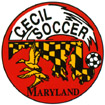 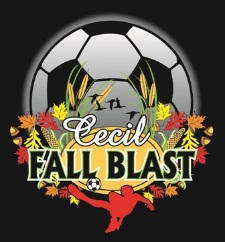 8th Annual Cecil Fall BlastNovember 19, 2016The Cecil Fall Blast is a Got Soccer Event!!!!!https://www.gotsport.com/forms/app/?eventid=55637Format:           One day tournament, three games guaranteed with winners determined by record.  Age Groups:   Boys and Girls teams (mixed teams accepted for Boys divisions) U-9 through U-16 based on USYSA birth year age groups: 				U-16 / 2001		U-15 / 2002				U-14 / 2003		U-13 / 2004				U-12 / 2005		U-11 / 2006				U-10 / 2007		U- 9  / 2008Please note U-9 and U-10 teams will play 7v7 U-11 and U-12 teams will play 9v9Eligibility:     	The Cecil Fall Blast Tournament is an “Unrestricted Tournament” that is open to USYSA, US Club, CMSA, and SAY soccer teams.  All teams must have current (16/17) player passes. All teams must be in good standing with their state associations.  Five (5) quest players will be allowed per section 2 of the Tournament Rules.  Teams are limited on game day to eighteen players (U-13 thru U-16) and 14 players (U-9 thru U-12).  No player is permitted to play for more than one team during the tournament, regardless of divisions or age groups. Players who do not present a valid player pass and medical release form will not be eligible to play.Registration:	Teams will be required to present current player passes for all players, certified state rosters, medical release forms.  Permission to travel forms are only required for teams outside of Region 1.  Specific information about registration will be included in the team’s acceptance packages.  Any team that does not have all of the above documentation at registration on game day will not be allowed to participate in the Cecil Fall Blast and will forfeit their registration fees.Awards:	Individual awards will be given to the 1st and 2nd place finishers in each age group bracket Application: 	The entry fee for the Cecil Fall Blast is $450.00 for U9/U10 or $500.00 for U-11 thru U-16 teams.  $25.00 discount per team for any club sending at least 5 teams.  A separate application must be submitted for each team by November 4, 2016 with checks made payable to the Cecil Fall Blast.  The tournament fee is non-refundable after team selections have been announced.  Teams not accepted will also be notified and their fees will be promptly refunded.After application is submitted the fees and any correspondence should be mailed to;Cecil Fall BlastCecil Soccer ClubC/O Jeff Privett18 Nahide DriveElkton, MD 21921Information:	For any additional information contact; Jeff Privett, Tournament Director at 410-920-8032 or e-mail jprivett21@comcast.net or check us out on our web page www.cecilsoccer.org/tournaments/